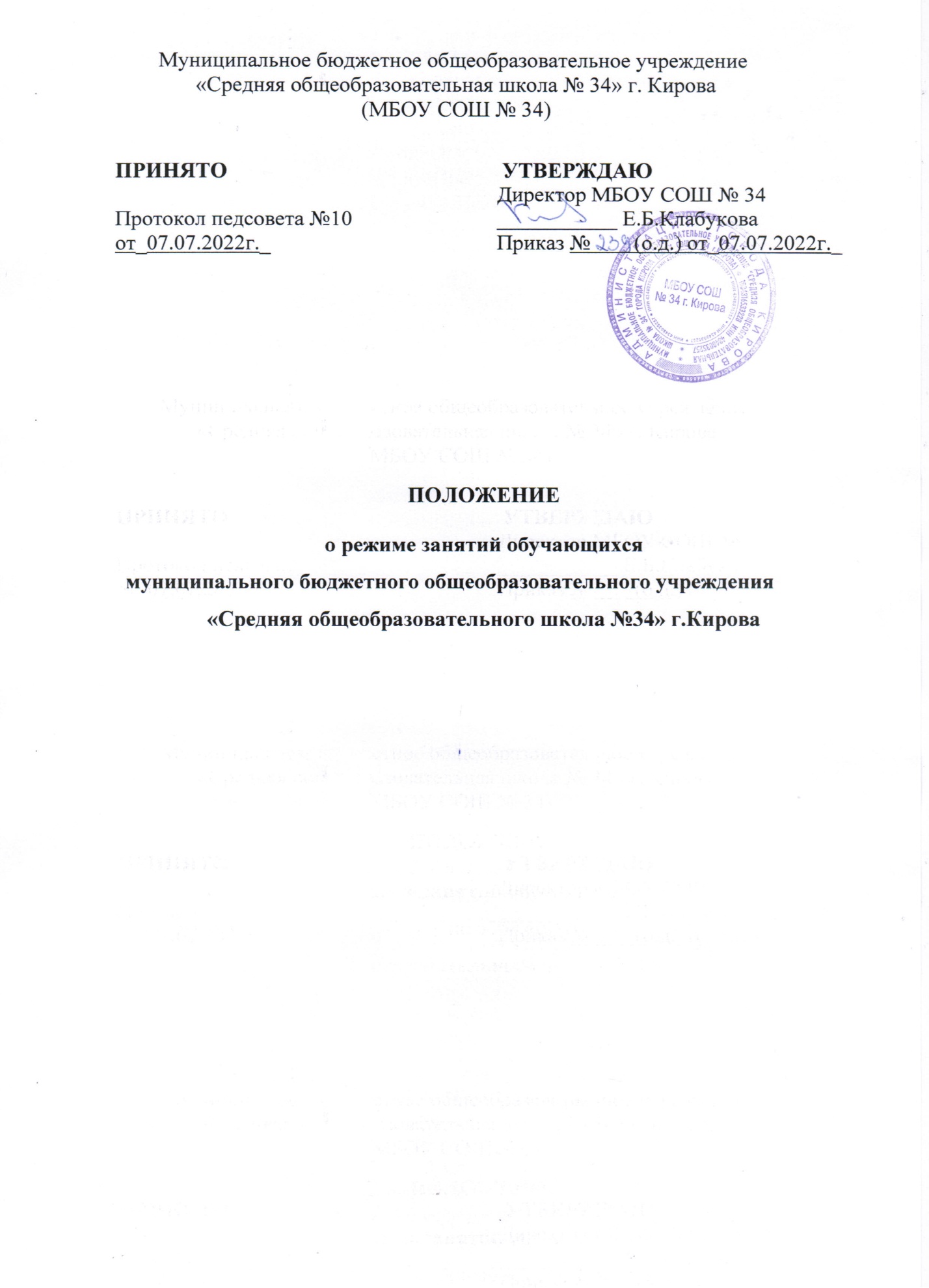 I. Общие положения 1.1 Настоящее Положение  о режиме занятий обучающихся муниципального бюджетного общеобразовательного учреждения «Средняя общеобразовательная школа №34» города Кирова  (далее соответственно – Положение,) разработано в соответствии с частью 2 статьи 30 Закона РФ "Об образовании в Российской Федерации" от 29.12.2012 г. № 273 – ФЗ, Постановлением Главного государственного санитарного врача Российской Федерации от 28.09.2020г. г. № 28, утвердившим санитарные правила СП 2.4.3648-20 «Санитарно-эпидемиологические требования к условиям и организации воспитания и обучения, отдыха и оздоровления детей и молодежи» и введенным в действие с 01.01. 2021г., Уставом МБОУ СОШ №34 г. Кирова.1.2. Структуру школы составляют:- классы учащихся;- административно-управленческие службы (директор и его заместители);- педагогические работники;- общественные организации: родительские комитеты по классам и общешкольный родительский комитет;- технические работники по обслуживанию здания, сооружений, территории и кабинетов.2.Режим функционирования и занятий2.1. Учебный год в школе начинается 1 сентября. Если этот день приходится на выходной (нерабочий день), то в этом случае учебный год начинается в первый, следующий за ним рабочий день. Продолжительность учебного года в 1-х классах - 33 недели, во 2-11-х классах - не менее 34 недель без учета итоговой аттестации.2.2. Оптимальный возраст начала школьного обучения – не ранее 7 лет. В 1-е классы принимают детей 8-го или 7-го года жизни. Прием детей 7-го года жизни осуществляют при достижении ими к 1 сентября учебного года возраста не менее 6 лет 6 месяцев.2.3. Обучение детей, не достигших 6 лет 6 месяцев к началу учебного года, следует проводить в условиях дошкольного образовательного учреждения или в общеобразовательном учреждении с соблюдением всех гигиенических требований к условиям и организации образовательного процесса для детей дошкольного возраста.2.4. Продолжительность каникул устанавливается в течение учебного года сроком 30 календарных дней, летом - не менее 8 недель. Продолжительность каникул и сроки их проведения определены в календарном учебном графике.2.5. Для обучающихся в первых классах устанавливаются дополнительные недельные каникулы. Школа самостоятельно определяет регламент работы, оформляемый приказом директора школы на начало года.2.6. Школа устанавливает пяти- или шестидневную учебную неделю по согласованию с родителями (законными представителями) обучающихся с учётом действующих санитарно-гигиенических норм и правил.2.7.Занятия в школе проводятся в две смены. Учебные занятия начинаются в 8.00 утра.2.8. Образовательный процесс осуществляется в соответствии с основной образовательной программой начального общего, основного общего и среднего общего образования и календарным учебным графиком школы.2.9. Учебные занятия проводятся в соответствии с санитарно-гигиеническими правилами, учебным планом, расписанием уроков, элективных курсов, индивидуальных и групповых коррекционных занятий, занятий специалистов психолого-логопедической службы, графиком занятий внеурочной деятельности, утверждёнными приказом директора школы.2.10. Продолжительность урока:- в 1 классе используется «ступенчатый» режима обучения в первом полугодии (в сентябре, октябре -  по 3 урока в день по 35 минут каждый, в ноябре-декабре – по 4 урока по 35 минут каждый; январь – май – по 4 урока по 40 минут каждый);- во 2-4 классах – по 40 минут,- на II и III уровнях обучения – по 40 минут.Продолжительность перемен – 10 минут, перерывы для обеда -  по 20 минут.2.11. Количество классов в школе определяется в зависимости от числа поданных заявлений, с учетом действующих санитарных норм и контрольных нормативов, указанных в лицензии.Наполняемость классов должна соответствовать действующим санитарным нормам и контрольным нормативам, указанным в лицензии. 2.12. При наличии необходимых средств возможно деление на группы классов с меньшей наполняемостью.2.13. Исходя из запросов, обучающихся и их родителей (законных представителей), а также при наличии условий, удовлетворяющих нормам санитарного надзора, школа может открывать группы продлённого дня.2.14. На бесплатной основе обучающимся школа оказывает следующие дополнительные образовательные услуги:- групповые и индивидуальные коррекционные занятия;- спортивные секции;- кружковая работа.             2.15. На платной основе школа оказывает дополнительную образовательную услугу по программе «Занятия по программе «Школа развития».2.16 Классные часы проводятся в 5-11 классах один раз в неделю, тематические классные часы один раз в месяц. В субботние и воскресные дни в школе могут проводиться массовые мероприятия с участием педагогических работников, учащихся, их родителей (законных представителей), шефов, социальных партнёров, жителей микрорайона и городского округа по плану работы школы, классных руководителей, воспитателей ГПД, социального педагога, а также Департамента образования администрации г. Кирова.2.17 Дисциплина в школе поддерживается на основе уважения человеческого достоинства обучающихся. Применение методов физического и психического насилия по отношению к обучающимся не допускается.3.     Охрана здоровья, обучающихся3.1.           Образовательное учреждение создает условия, гарантирующие охрану и укрепление здоровья обучающихся.3.2.  Учебная нагрузка, режим занятий, обучающихся определяются действующими санитарно-гигиеническими нормами, Уставом образовательного учреждения.3.3.           Медицинское обслуживание обучающихся образовательного учреждения обеспечивают орган здравоохранения, который наряду с администрацией, педагогическими работниками образовательного учреждения несёт ответственность за проведением лечебно-профилактических мероприятий, соблюдение санитарно-гигиенических норм, режим и качество питания обучающихся. Образовательное учреждение обязано предоставить помещение с соответствующими условиями для работы медицинских работников.3.4. Расписание занятий в образовательном учреждении должно предусматривать перерыв достаточной продолжительности для питания обучающихся, воспитанников ГПД.4. Гигиенические требования к режиму образовательного процессаКоличество часов, отведенных на освоение обучающимися учебного плана общеобразовательного учреждения, состоящего из обязательной части и части, формируемой участниками образовательного процесса, не должно в совокупности превышать величину недельной образовательной нагрузки.Величину недельной образовательной нагрузки (количество учебных занятий), реализуемую через урочную и внеурочную деятельность, определяют в соответствии с таблицей 1.Таблица 1.4.1. Образовательную недельную нагрузку необходимо равномерно распределять в течение учебной недели, при этом объем максимальной допустимой нагрузки в течение дня должен составлять:-  для обучающихся 1-х классов - не должен превышать 4 уроков и 1 день в неделю – не более 5 уроков, за счет урока физической культуры;- для обучающихся 2-4 классов – не более 5 уроков, и один раз в неделю 6 уроков за счет урока физической культуры при 6-ти дневной учебной неделе;- для обучающихся 5-7 классов – не более 7 уроков;- для обучающихся 8-11 классов - не более 8 уроков.Расписание уроков составляется отдельно для обязательных и факультативных занятий. Факультативные занятия следует планировать на дни с наименьшим количеством обязательных уроков. Между началом факультативных занятий и последним уроком рекомендуется устраивать перерыв продолжительностью не менее 45 минут.4.2. Расписание уроков составляют с учетом дневной и недельной умственной работоспособности обучающихся и шкалой трудности учебных предметов (Приложение 1).4.3. При составлении расписания уроков следует чередовать различные по сложности предметы в течение дня и недели:- для обучающихся I ступени образования основные предметы (математика, русский и иностранный язык, природоведение, информатика) чередовать с уроками музыки, изобразительного искусства, труда, физической культуры;- для обучающихся II и III ступени образования предметы естественно-математического профиля чередовать с гуманитарными предметами.Для обучающихся 1 классов наиболее трудные предметы должны проводить на 2 уроке; 2- 4 классов - 2-3 уроках; для обучающихся 5-11-х классов на 2-4 уроках.           В начальных классах сдвоенные уроки не проводятся.В течение учебного дня не следует проводить более одной контрольной работы. Контрольные работы рекомендуется проводить на 2-4 уроках.4.4. Продолжительность урока (академический час) во всех классах не должна превышать 45 минут, за исключением 1 класса, в котором продолжительность регламентируется пунктом 10.10. СанПиН 2.4.2.2821-10 (пункт 4.6. настоящего Положения), и компенсирующего класса, продолжительность урока в котором не должна превышать 40 минут.Плотность учебной работы обучающихся на уроках по основным предметам должна составлять 60- 80 %.4.5. Обучение в 1-м классе осуществляется с соблюдением следующих дополнительных требований:                    учебные занятия проводятся по 5-дневной учебной неделе и только в первую смену;                   использование «ступенчатого» режима обучения в первом полугодии (в сентябре, октябре -  по 3 урока в день по 35 минут каждый, в ноябре-декабре – по 4 урока по 35 минут каждый; январь – май – по 4 урока по 45 минут каждый);                   рекомендуется организация в середине учебного дня динамической паузы продолжительностью не менее 40 минут;- для посещающих группу продленного дня, необходима организация дневного сна (не менее 1 часа), 3-х разового питания и прогулок;                   обучение проводится без балльного оценивания знаний обучающихся и домашних заданий;                    дополнительные недельные каникулы при традиционном режиме обучении. Школа самостоятельно определяет регламент работы, оформляемый приказом директора на начало года.4.6. Для предупреждения переутомления и сохранения оптимального уровня работоспособности в течение недели обучающиеся должны иметь облегченный учебный день в четверг или пятницу.4.7. Продолжительность перемен между уроками составляет не менее 10 минут, большой перемены (после 2 или 3 уроков) – 20 минут. Вместо одной большой перемены допускается после 2 и 3 уроков устанавливать две перемены по 20 минут каждая.Возможна организация перемен на открытом воздухе. С этой целью, при проведении ежедневной динамической паузы рекомендуется увеличить продолжительность большой перемены до 45 минут, из которых не менее 30 минут отводится на организацию двигательно-активных видов деятельности, обучающихся на спортплощадке учреждения, в спортивном зале или в рекреациях. 4.8. Использование в учебном процессе инновационных образовательных программ и технологий, расписаний занятий, режимов обучения возможно при отсутствии их неблагоприятного влияния на функциональное состояние и здоровье обучающихся. 4.9. С целью профилактики утомления, нарушения осанки и зрения обучающихся на уроках следует проводить физкультминутки и гимнастику для глаз (Приложение 2 и 3).4.10. Необходимо чередовать во время урока различные виды учебной деятельности (за исключением контрольных работ). Средняя непрерывная продолжительность различных видов учебной деятельности обучающихся (чтение с бумажного носителя, письмо, слушание, опрос и т.п.) в 1-4 классах не должна превышать 7-10 минут, в 5-11 классах – 10-15 минут.Продолжительность непрерывного использования в образовательном процессе технических средств обучения устанавливается согласно таблице 2.Таблица 2Продолжительность непрерывного применения технических средствобучения на урокахПосле использования технических средств обучения, связанных со зрительной нагрузкой, необходимо проводить комплекс упражнений для профилактики утомления глаз (Приложение 2), а в конце урока – физические упражнения для профилактики общего утомления (Приложение 3).4.11. Режим обучения и организации работы кабинетов с использованием компьютерной техники должен соответствовать гигиеническим требованиям к персональным электронно-вычислительным машинам и организации работы на них.4.12.  Для удовлетворения биологической потребности в движении не зависимо от возраста обучающихся рекомендуется проводить не менее 3-х уроков физической культуры в неделю, предусмотренных в объеме максимально допустимой недельной нагрузки. Заменять уроки физической культуры другими предметами не допускается.4.13. Для увеличения двигательной активности обучающихся рекомендуется в учебные планы для обучающихся включать предметы двигательно-активного характера (хореография, ритмика, современные и бальные танцы, обучение традиционным и национальным спортивным играм).4.14. Двигательная активность обучающихся, помимо уроков физической культуры, в образовательном процессе может обеспечиваться за счет:                    физкультминуток в соответствии с рекомендуемым комплексом упражнений (Приложение 3);                    организованных подвижных игр на переменах;                    спортивного часа для детей, посещающих группу продленного дня;                    внеклассных спортивных занятий и соревнований, общешкольных спортивных мероприятий, дней здоровья,                    самостоятельных занятий физической культурой в секциях и клубах, а также в школе.4.15. Спортивные нагрузки на занятиях физической культурой, соревнованиях, внеурочных занятиях спортивного профиля, при проведении динамического или спортивного часа должны соответствовать возрасту, состоянию здоровья и физической подготовленности обучающихся, а также метеоусловиям (если они организованы на открытом воздухе).Распределение обучающихся на основную, подготовительную и специальную группы, для участия в физкультурно-оздоровительных и спортивно-массовых мероприятиях, проводит врач с учетом их состояния здоровья (или на основании справок об их здоровье).  Обучающимся основной физкультурной группы разрешается участие во всех физкультурно-оздоровительных мероприятиях в соответствии с их возрастом.  С обучающимися подготовительной и специальной групп физкультурно-оздоровительную работу следует проводить с учетом заключения врача.Обучающиеся, отнесенные по состоянию здоровья к подготовительной и специальной группам, занимаются физической культурой со снижением физической нагрузки.Уроки физической культуры целесообразно проводить на открытом воздухе. Возможность проведения занятий физической культурой на открытом воздухе, а также подвижных игр, определяется по совокупности показателей метеоусловий (температуры, относительной влажности и скорости движения воздуха) по климатическим зонам (Приложение 4).В дождливые, ветреные и морозные дни занятия физической культурой проводят в зале.4.16. Моторная плотность занятий физической культурой должна составлять не менее 70%.К тестированию физической подготовленности, участию в соревнованиях и туристских походов, обучающихся допускают с разрешения медицинского работника. Его присутствие на спортивных соревнованиях и на занятиях в плавательных бассейнах обязательно.4.17. На занятиях трудом, предусмотренными образовательной программой, следует чередовать различные по характеру задания. Не следует на уроке выполнять один вид деятельности на протяжении всего времени самостоятельной работы.4.18. Все работы в мастерских и кабинетах домоводства, обучающиеся выполняют в специальной одежде (халат, фартук, берет, косынка). При выполнении работ, создающих угрозу повреждения глаз, следует использовать защитные очки.4.19. При организации практики и занятий общественно-полезным трудом обучающихся, предусмотренными образовательной программой, связанными с большой физической нагрузкой (переноска и передвижение тяжестей), необходимо руководствоваться санитарно-эпидемиологическими требованиями к безопасности условий труда работников, не достигших 18-летнего возраста.Не допускается привлекать обучающихся к работам с вредными или опасными условиями труда, при выполнении которых запрещается применение труда, лиц моложе 18-ти лет, а также к уборке санитарных узлов и мест общего пользования, мытью окон и светильников, уборке снега с крыш и другим аналогичным работам.4.20. При организации групп продленного дня необходимо руководствоваться рекомендациями, изложенными в Приложении 5.4.21. Кружковая работа в группах продленного дня должна учитывать возрастные особенности обучающихся, обеспечивать баланс между двигательно-активными и статическими занятиями, и организована в соответствии с санитарно-эпидемиологическими требованиями к учреждениям дополнительного образования детей.4.22. Объем домашних заданий (по всем предметам) должен быть таким, чтобы затраты времени на его выполнение не превышали (в астрономических часах): во 2-3 классах – 1,5 ч, в 4-5 классах – 2 ч, в 6-8 классах – 2,5 ч, в 9-11 классах – до 3,5 ч.4.23. При проведении итоговой аттестации не допускается проведение более одного экзамена в день. Перерыв между проведением экзаменов должен быть не менее 2-х дней. При продолжительности экзамена 4 и более часа, необходима организация питания обучающихся.4.24. Вес ежедневного комплекта учебников и письменных принадлежностей не должен превышать: для учащихся 1-2-х классов – более 1,5 кг, 3-4-х классов – более 2 кг; 5-6-х – более 2,5 кг, 7-8-х – более 3,5 кг, 9-11-х – более 4,0 кг.Приложение 1Таблица 1Шкала трудности предметов для 1 - 4 классовТаблица 2Шкала трудности учебных предметов, изучаемыхв 5 - 9 классахТаблица 3Шкала трудности учебных предметов, изучаемыхв 10 - 11 классахПриложение 2РЕКОМЕНДУЕМЫЙ КОМПЛЕКС УПРАЖНЕНИЙ ГИМНАСТИКИ ГЛАЗ1. Быстро поморгать, закрыть глаза и посидеть спокойно, медленно считая до 5. Повторять 4 - 5 раз.2. Крепко зажмурить глаза (считать до 3, открыть их и посмотреть вдаль (считать до 5). Повторять 4 - 5 раз.3. Вытянуть правую руку вперед. Следить глазами, не поворачивая головы, за медленными движениями указательного пальца вытянутой руки влево и вправо, вверх и вниз. Повторять 4 - 5 раз.4. Посмотреть на указательный палец вытянутой руки на счет 1 - 4, потом перенести взор вдаль на счет 1 - 6. Повторять 4 - 5 раз5. В среднем темпе проделать 3 - 4 круговых движений глазами в правую сторону, столько же в левую сторону. Расслабив глазные мышцы, посмотреть вдаль на счет 1 - 6. Повторять 1 - 2 раза.Приложение 3РЕКОМЕНДУЕМЫЙ КОМПЛЕКС УПРАЖНЕНИЙФИЗКУЛЬТУРНЫХ МИНУТОК (ФМ) Учебные занятия, сочетающие в себе психическую, статическую, динамическую нагрузки на отдельные органы и системы и на весь организм в целом, требуют проведения на уроках физкультурных минуток (далее - ФМ) для снятия локального утомления и ФМ общего воздействия.ФМ для улучшения мозгового кровообращения: 1. Исходное положение (далее - и.п.) - сидя на стуле. 1 - 2 - отвести голову назад и плавно наклонить назад, 3 - 4 - голову наклонить вперед, плечи не поднимать. Повторить 4 - 6 раз. Темп медленный.2. И.п. - сидя, руки на поясе. 1 - поворот головы направо, 2 - и.п., 3 - поворот головы налево, 4 - и.п. Повторить 6 - 8 раз. Темп медленный.3. И.п. - стоя или сидя, руки на поясе. 1 - махом левую руку занести через правое плечо, голову повернуть налево. 2 - и.п., 3 - 4 - то же правой рукой. Повторить 4 - 6 раз. Темп медленный.ФМ для снятия утомления с плечевого пояса и рук: 1. И.п. - стоя или сидя, руки на поясе. 1 - правую руку вперед, левую вверх. 2 - переменить положения рук. Повторить 3 - 4 раза, затем расслабленно опустить вниз и потрясти кистями, голову наклонить вперед. Темп средний.2. И.п. - стоя или сидя, кисти тыльной стороной на поясе. 1 - 2 - свести локти вперед, голову наклонить вперед. 3 - 4 - локти назад, прогнуться. Повторить 6 - 8 раз, затем руки вниз и потрясти расслабленно. Темп медленный.3. И.п. - сидя, руки вверх. 1 - сжать кисти в кулак. 2 - разжать кисти. Повторить 6 - 8 раз, затем руки расслабленно опустить вниз и потрясти кистями. Темп средний.ФМ для снятия утомления с туловища: 1. И.п. - стойка ноги врозь, руки за голову. 1 - резко повернуть таз направо. 2 - резко повернуть таз налево. Во время поворотов плечевой пояс оставить неподвижным. Повторить 6 - 8 раз. Темп средний.2. И.п. - стойка ноги врозь, руки за голову. 1 - 5 - круговые движения тазом в одну сторону. 4 - 6 - то же в другую сторону. 7 - 8 - руки вниз и расслабленно потрясти кистями. Повторить 4 - 6 раз. Темп средний.3. И.п. - стойка ноги врозь. 1 - 2 - наклон вперед, правая рука скользит вдоль ноги вниз, левая, сгибаясь, вдоль тела вверх. 3 - 4 - и.п., 5 - 8 - то же в другую сторону. Повторить 6 - 8 раз. Темп средний.ФМ общего воздействия комплектуются из упражнений для разных групп мышц с учетом их напряжения в процессе деятельности.Комплекс упражнений ФМ для обучающихся I ступени образования на уроках с элементами письма: 1. Упражнения для улучшения мозгового кровообращения. И.п. - сидя, руки на поясе. 1 - поворот головы направо, 2 - и.п., 3 - поворот головы налево, 4 - и.п., 5 - плавно наклонить голову назад, 6 - и.п., 7 - голову наклонить вперед. Повторить 4 - 6 раз. Темп медленный.2. Упражнения для снятия утомления с мелких мышц кисти. И.п. -сидя, руки подняты вверх. 1 - сжать кисти в кулак, 2 - разжать кисти. Повторить 6 - 8 раз, затем руки расслабленно опустить вниз и потрясти кистями. Темп средний.3. Упражнение для снятия утомления с мышц туловища. И.п. - стойка ноги врозь, руки за голову. 1 - резко повернуть таз направо. 2 - резко повернуть таз налево. Во время поворотов плечевой пояс оставить неподвижным. Повторить 4 - 6 раз. Темп средний.4. Упражнение для мобилизации внимания. И.п. - стоя, руки вдоль туловища. 1 - правую руку на пояс, 2 - левую руку на пояс, 3 - правую руку на плечо, 4 - левую руку на плечо, 5 - правую руку вверх, 6 - левую руку вверх, 7 - 8 - хлопки руками над головой, 9 - опустить левую руку на плечо, 10 - правую руку на плечо, 11 - левую руку на пояс, 12 - правую руку на пояс, 13 - 14 - хлопки руками по бедрам. Повторить 4 - 6 раз. Темп - 1 раз медленный, 2 - 3 раза -средний, 4 - 5 - быстрый, 6 - медленный.Приложение 4Таблица 1Рекомендациипо проведению занятий физической культурой, в зависимостиот температуры и скорости ветра, на открытом воздухев зимний период годаПриложение 5РЕКОМЕНДАЦИИК ОРГАНИЗАЦИИ И РЕЖИМУ РАБОТЫ ГРУПП ПРОДЛЕННОГО ДНЯОбщие положенияКомплектовать группы продленного дня рекомендуется из обучающихся одного класса либо параллельных классов. Пребывание обучающихся в группе продленного дня, одновременно с образовательным процессом, может охватывать период времени пребывания обучающихся в общеобразовательном учреждении с 8.00 - 8.30 до 18 - 19.00 часов.Помещения групп продленного дня для обучающихся I - VIII классов целесообразно размещать в пределах соответствующих учебных секций, включая рекреации.Рекомендуется для обучающихся первых классов группы продленного дня выделять спальные помещения и игровые комнаты. При отсутствии в общеобразовательном учреждении специальных помещений для организации сна и игр могут быть использованы универсальные помещения, объединяющие спальню и игровую, оборудованные встроенной мебелью: шкафы, одноярусные кровати.Для обучающихся II - VIII классов, в зависимости от конкретных возможностей, рекомендуется выделить закрепленные помещения для организации игровой деятельности, кружковой работы, занятий по желанию обучающихся, дневного сна для ослабленных.Режим дняДля обеспечения максимально возможного оздоровительного влияния и сохранения работоспособности обучающихся, посещающих группы продленного дня, необходима рациональная организация режима дня, начиная с момента прихода в общеобразовательное учреждение, и широкое проведение физкультурно-оздоровительных мероприятий.Наилучшим сочетанием видов деятельности обучающихся в группах продленного дня является их двигательная активность на воздухе до начала самоподготовки (прогулка, подвижные и спортивные игры, общественно полезный труд на участке общеобразовательного учреждения, если он предусмотрен образовательной программой), а после самоподготовки - участие в мероприятиях эмоционального характера (занятия в кружках, игры, посещение зрелищных мероприятий, подготовка и проведение концертов самодеятельности, викторин и другие мероприятия).В режиме дня должны обязательно предусматриваться: питание, прогулка, дневной сон для обучающихся 1-х классов и ослабленных обучающихся II - III классов, самоподготовка, общественно-полезный труд, кружковая работа и широкое проведение физкультурно-оздоровительных мероприятий.Отдых на свежем воздухеПосле окончания учебных занятий в общеобразовательном учреждении для восстановления работоспособности обучающихся перед выполнением домашних заданий организуется отдых длительностью не менее 2 часов. Основная часть этого времени отводится на свежем воздухе. Целесообразно предусмотреть прогулки:- до обеда, длительностью не менее 1 часа, после окончания учебных занятий в школе;- перед самоподготовкой, в течение часа.Прогулки рекомендуется сопровождать спортивными, подвижными играми и физическими упражнениями. В зимнее время полезно организовать занятия конькобежным спортом, лыжами 2 раза в неделю. В теплое время года рекомендуется организовать занятия легкой атлетикой, волейболом, баскетболом, теннисом и другими спортивными играми на открытом воздухе. Рекомендуется также использовать плавательный бассейн для занятий плаванием и водным спортом.Обучающиеся, отнесенные к специальной медицинской группе или перенесшие острые заболевания, во время спортивных и подвижных игр выполняют упражнения, не связанные со значительной нагрузкой.Одежда обучающихся во время занятий на открытом воздухе должна предохранять их от переохлаждения и перегревания и не стеснять движений.В непогоду подвижные игры можно переносить в хорошо проветриваемые помещения.Местом для отдыха на свежем воздухе и проведение спортивного часа может быть пришкольный участок или специально оборудованные площадки. Кроме того, для этих целей могут быть использованы прилежащие скверы, парки, лес, стадионы.Подготовка домашних заданийПри выполнении обучающимися домашних заданий (самоподготовка) следует соблюдать следующие рекомендации:- приготовление уроков проводить в закрепленном учебном помещении, оборудованном мебелью, соответствующей росту обучающихся;- начинать самоподготовку в 15 - 16 часов, так как к этому времени отмечается физиологический подъем работоспособности;- ограничивать длительность выполнения домашних заданий, чтобы затраты времени на выполнение не превышали (в астрономических часах): во 2 - 3 классах - 1,5 ч, в 4 - 5 классах - 2 ч, в 6 - 8 классах - 2,5 ч, в 9 - 11 классах - до 3,5 ч;- предоставлять по усмотрению обучающихся очередность выполнения домашних заданий, рекомендуя при этом начинать с предмета средней трудности для данного обучающегося;- предоставлять обучающимся возможность устраивать произвольные перерывы по завершению определенного этапа работы;- проводить "физкультурные минутки" длительностью 1 - 2 минуты;- предоставлять обучающимся, закончившим выполнение домашних заданий раньше всей группы, чтобы предоставить возможность приступить к занятиям по интересам (в игровой, библиотеке, читальне).Внеурочная деятельностьВнеурочную деятельность реализуют в виде экскурсий, кружков, секций, олимпиад, соревнований и т.п.Длительность занятий зависит от возраста и вида деятельности. Продолжительность таких видов деятельности, как чтение, музыкальные занятия, рисование, лепка, рукоделие, тихие игры, должны составлять не более 50 минут в день для обучающихся 1 - 2 классов, и не более полутора часов в день - для остальных классов. На музыкальных занятиях рекомендуется шире использовать элементы ритмики и хореографии. Просмотры телепередач и кинофильмов не следует проводить чаще двух раз в неделю с ограничением длительности просмотра до 1 часа для обучающихся 1 - 3 классов и 1,5 - для обучающихся 4 - 8 классов.Рекомендуется для организации различных видов внеурочной деятельности использовать общешкольные помещения: читальный, актовый и спортивный залы, библиотека, а также помещения близко расположенных домов культуры, центры детского досуга, спортивные сооружения, стадионы.ПитаниеПри организации продленного дня в общеобразовательном учреждении должно быть предусмотрено трехразовое питание обучающихся: завтрак - на второй или третьей перемене во время учебных занятии; обед - в период пребывания на продленном дне в 13 - 14 часов, полдник - в 16 - 17 часов.Приложение 1 к СанПин 2.4.2.2821-10РЕКОМЕНДАЦИИ ПО ВОСПИТАНИЮ И ФОРМИРОВАНИЮ ПРАВИЛЬНОЙ РАБОЧЕЙ ПОЗЫ У ОБУЧАЮЩИХСЯВ целях формирования правильной осанки и сохранения здоровья необходимо с первых дней обучения в общеобразовательном учреждении воспитывать и формировать рабочую позу обучающихся за школьной партой. Для этого необходимо посвятить специальный урок в первых классах.Для формирования правильной осанки необходимо обеспечить рабочее место для обучающегося мебелью в соответствии с его ростом; приучить его сохранять во время учебных занятий правильную рабочую позу, которая наименее утомительна: сидеть глубоко на стуле, ровно держать корпус и голову; ноги должны быть согнуты в тазобедренном и коленном суставах, ступни опираться на пол, предплечья свободно лежать на столе.При размещении обучающегося за рабочим столом стул задвигается под стол так, чтобы при опоре на спинку между грудью и столом помещалась его ладонь.Для рационального подбора мебели с целью профилактики нарушений костно-мышечной системы рекомендуется все учебные помещения и кабинеты оснащать ростовыми линейками.Учитель объясняет обучающимся, как надо держать голову, плечи, руки и подчеркивает, что нельзя опираться грудью о край парты (стола); расстояние от глаз до книги или тетради должно равняться длине предплечья от локтя до конца пальцев. Руки лежат свободно, не прижимаясь к столу, на тетради лежит правая рука и пальцы левой. Обе ноги всей ступней опираются на пол.При овладении навыками письма обучающийся опирается о спинку парты (стула) поясницей, при объяснении учителя – сидит более свободно, опирается о спинку парты (стула) не только крестцово-поясничной, но и подлопаточной частью спины. Учитель после объяснения и показа правильной посадки за партой просит обучающихся всего класса сесть правильно и, обходя класс, поправляет в случае необходимости.В учебном кабинете следует поместить таблицу «Правильно сиди при письме», чтобы обучающиеся всегда имели её перед глазами. Вместе с тем, обучающимся необходимо показать таблицы, демонстрирующие дефекты в осанке, возникающие в результате неправильной осанки. Выработка определенного навыка достигается не только объяснением, подкрепленным показом, а и систематическим повторением. Для выработки навыка правильной осанки педагогический работник должен повседневно контролировать правильность позы обучающихся во время занятий. Роль учителя в воспитании у обучающихся правильной посадки особенно велика в течение первых трех-четырех лет обучения в общеобразовательном учреждении, когда у них формируется этот навык, а также и в последующие годы обучения. Учитель, при сотрудничестве с родителями, может дать рекомендации по выбору ранца для учебников и школьных принадлежностей: вес ранца без учебников для 1-4 классов должен быть не более 700 г. При этом ранец должен иметь широкие лямки (4-4,5 см) и достаточную формоустойчивость, обеспечивающую его плотное прилегание к спине обучающегося и равномерное распределение веса. Материал для изготовления ранцев должен быть легким, прочным, с водоотталкивающим покрытием, удобным для чистки.КлассыМаксимально допустимая недельная нагрузкав академических часах Максимально допустимая недельная нагрузкав академических часах Максимально допустимая недельная нагрузка внеурочной деятельностив академических часах Классыпри 6-дневной неделе,не болеепри 5-дневной неделе,не болееНезависимо от продолжительности учебной недели, не более1-21102-42623105322910633301073532108-936331010-11373410КлассыНепрерывная длительность (мин.), не болееНепрерывная длительность (мин.), не болееНепрерывная длительность (мин.), не болееНепрерывная длительность (мин.), не болееНепрерывная длительность (мин.), не болееКлассыПросмотр статических изображений на учебных досках и экранах отраженного свеченияПросмотр телепередачПросмотр динамических изображений на учебных досках и экранах отраженного свеченияРабота с изображением на индивидуальном мониторе компьютера и клавиатуройПрослушивание аудиозаписиПрослушивание аудиозаписи в наушниках1-21015151520103-41520201520155-72025252025208-11253030252525Общеобразовательные предметы     Количество баллов        
(ранг трудности)       Математика                             8               Русский (национальный, иностранный язык)7               Природоведение, информатика            6               Русская (национальная) литература      5               История (4 классов)                   4               Рисование и музыка                     3               Труд                                   2               Физическая культура                    1               Общеобразовательные предметыКоличество баллов (ранг трудности)Количество баллов (ранг трудности)Количество баллов (ранг трудности)Количество баллов (ранг трудности)Количество баллов (ранг трудности)Общеобразовательные предметы5 класс6 класс7 класс8 класс9 классХимия                      --131012Геометрия                  --12108Физика                     --8913Алгебра                    --1097Экономика                  ----11Черчение                   ---54Мировая художественная      
культура (МХК)             --855Биология                   108777Математика                 1013---Иностранный язык           9111089Русский язык               8121176Краеведение                7955-Природоведение              78---География                  -7665Граждановедение            6995-История                    586810Ритмика                    44---Труд                       43214Литература                 46447ИЗО                        3313-Физическая культура        34222Экология                   33361Музыка                     2111-Информатика                410477ОБЖ                        12333Общеобразовательные 
предметыКоличество  
баллов (ранг 
трудности)Общеобразовательные 
предметыКоличество  
баллов (ранг 
трудности)Физика              12Информатика,         
Экономика6Геометрия, химия    11История, МХК
Обществознание,     5Алгебра             10География, Экология3Русский язык        9ОБЖ, Краеведение2Литература,          
иностранный язык    8Физическая культура1Биология            7Климатическая  
зона     Возраст   
обучающихсяТемпература воздуха и скорость  ветра, при
которых допускается проведение  занятий на
открытом воздухе                  Температура воздуха и скорость  ветра, при
которых допускается проведение  занятий на
открытом воздухе                  Температура воздуха и скорость  ветра, при
которых допускается проведение  занятий на
открытом воздухе                  Температура воздуха и скорость  ветра, при
которых допускается проведение  занятий на
открытом воздухе                  Климатическая  
зона     Возраст   
обучающихсябез ветрапри    
скорости 
ветра до 5
м/сек  при   
скорости 
ветра 6 -
10 м/секпри    
скорости 
ветра   
более 10 
м/сек  Северная часть  
Российской      
Федерации       
(Красноярский   
край, Омская    
область и др.) до 12 лет -10 - 11 °C- 6 - 7 °C-3 - 4 °CЗанятия не
проводятсяСеверная часть  
Российской      
Федерации       
(Красноярский   
край, Омская    
область и др.) 12 - 13 лет-12 °C-8 °C-5 °CЗанятия не
проводятсяСеверная часть  
Российской      
Федерации       
(Красноярский   
край, Омская    
область и др.) 14 - 15 лет-15 °C-12 °C-8 °CЗанятия не
проводятсяСеверная часть  
Российской      
Федерации       
(Красноярский   
край, Омская    
область и др.) 16 - 17 лет-16 °C-15 °C-10 °CЗанятия не
проводятсяСеверная часть  
Российской      
Федерации       
(Красноярский   
край, Омская    
область и др.) 12 - 13 лет-15 °C-11 °C-8 °CЗанятия не
проводятсяСеверная часть  
Российской      
Федерации       
(Красноярский   
край, Омская    
область и др.) 14 - 15 лет-18 °C-15 °C-11 °CЗанятия не
проводятсяСеверная часть  
Российской      
Федерации       
(Красноярский   
край, Омская    
область и др.) 16 - 17 лет-21 °C-18 °C-13 °CЗанятия не
проводятсяСредняя полоса  
Российской      
Федерации       до 12 лет -9 °C-6 °C-3 °CЗанятия не
проводятсяСредняя полоса  
Российской      
Федерации       12 - 13 лет-12 °C-8 °C-5 °CЗанятия не
проводятсяСредняя полоса  
Российской      
Федерации       14 - 15 лет-15 °C-12 °C-8 °CЗанятия не
проводятсяСредняя полоса  
Российской      
Федерации       16 - 17 лет-16 °C-15 °C-10 °CЗанятия не
проводятся